     2020 March Menu – Chatham**Please pay for your lunch when you arrive**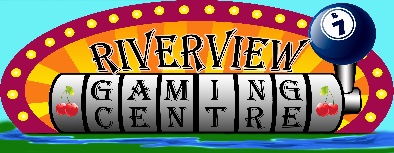 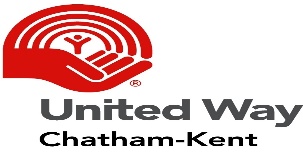 Menu is subject to change.  If you are going to be late arriving, please call before 11.00 and let us know 519-351-02972 Stuffed Pepper Soup &Garlic Bread3Chicken Drumsticks&Roasted Vegetables4Honey Garlic Chicken over Rice & Veggies5Baked Penne&Salad6Taco Wraps&Veggies9Cream of Mushroom Soup &Biscuits10Beef & BroccoliWith Rice11Orange Chicken over Rice &Salad12Taco’s &Mexican Rice13Brown Sugar Baked Chicken &Potatoes16Italian Wedding Soup & Biscuits17Sheppard’s Pie, Irish Soda Bread&Dessert18Chicken Stir Fry with Rice&Egg Rolls19Caesar Chicken&Smashed Potatoes20Beef Stroganoff&Garlic Knots23Chicken and Rice Soup&Biscuits24Mushroom Pasta&Salad25Meatloaf&Mac’n Cheese26Ham & Au GratinPotatoes& Coleslaw27Pizza Day&Birthday Celebration30Beef, Gnocchi Soup&Garlic Pull-apart Loaf31Cheesy Burrito Casserole &Mexican Rice